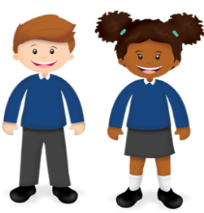 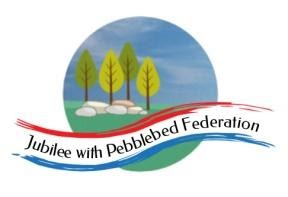 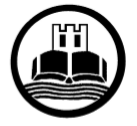 Class 2Wk beg: 19th October 2020Spelling (30 mins)Email school if your child has forgotten their log in!Reading (30 mins)Writing (1 hour)Maths (45 mins)Afternoon Project                            When finished each dayMonday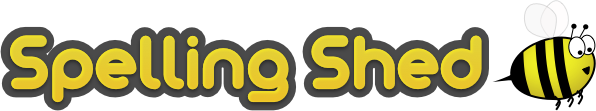 https://www.edshed.com/en-gb/login https://www.activelearnprimary.co.uk/login?c=0 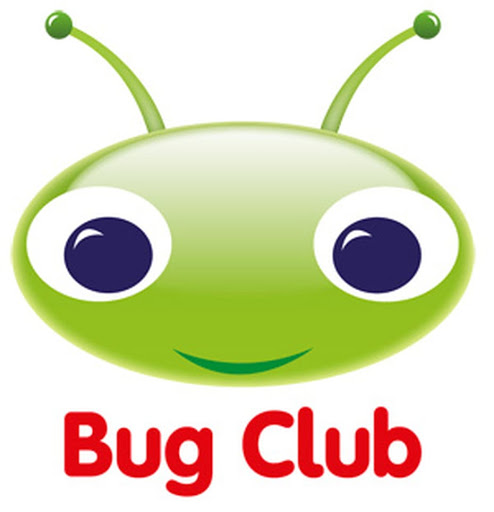 This week, we will continue our work on non-chronological reports. In school, we will be practising writing reports about the Celts and then beginning to research the Romans but the online lessons will involve reading and writing about animals. Therefore, some of the lessons are repeated from the last week’s grid, since no children from the class needed to use it then. You may want to return to the beginning of the sequence or you may prefer to research and write your own report about the Celts. Year 3: https://classroom.thenational.academy/lessons/to-develop-vocabulary-to-describe-the-portia-spider-6xjk2cYear 4: https://classroom.thenational.academy/lessons/to-learn-about-the-anglerfish-and-their-appearance-cthk8cYear 5:https://classroom.thenational.academy/lessons/to-learn-about-tigers-and-their-appearance-c5j3ccYear 6:https://classroom.thenational.academy/lessons/to-learn-about-the-anglerfish-and-their-appearance-cthk8cWarm up with 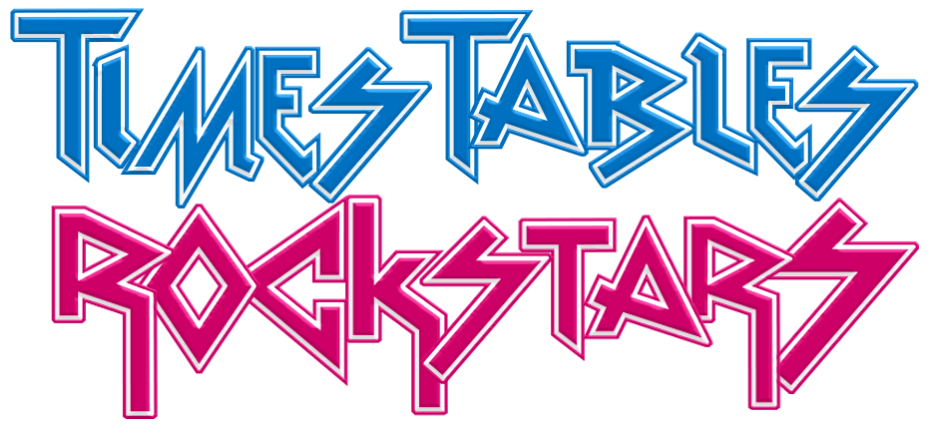 Contact school if you need a reminder of your login details!Children that do Maths with Class 1https://classroom.thenational.academy/lessons/represent-remainders-in-different-ways-depending-on-the-context-of-the-problem-part-1-chj3etYear 3https://classroom.thenational.academy/lessons/adding-multiples-of-10-to-3-digit-numbers-cgwp6dYear 4https://classroom.thenational.academy/lessons/representing-one-step-word-problems-6mt3adYear 5https://classroom.thenational.academy/lessons/multiples-and-factors-6gr32d Year 6https://classroom.thenational.academy/lessons/use-the-formal-written-method-for-short-division-chh64cPEhttps://www.youtube.com/channel/UCLNV8D56t6RV0wbsPnbnYeABritish Values  In our British values investigations into the ‘Rule of Law’, we will consider the role of the police in keeping law and order in our country. Find out more about the role of the police by watching the following video clip.Did you know?Compare this with the role of the Roman army in keeping law and order in Ancient Roman society. https://rome.mrdonn.org/crime.html.What would the world be like without police? How are the roles of police and army different nowadays?Mondayhttps://www.edshed.com/en-gb/login https://www.activelearnprimary.co.uk/login?c=0 This week, we will continue our work on non-chronological reports. In school, we will be practising writing reports about the Celts and then beginning to research the Romans but the online lessons will involve reading and writing about animals. Therefore, some of the lessons are repeated from the last week’s grid, since no children from the class needed to use it then. You may want to return to the beginning of the sequence or you may prefer to research and write your own report about the Celts. Year 3: https://classroom.thenational.academy/lessons/to-develop-vocabulary-to-describe-the-portia-spider-6xjk2cYear 4: https://classroom.thenational.academy/lessons/to-learn-about-the-anglerfish-and-their-appearance-cthk8cYear 5:https://classroom.thenational.academy/lessons/to-learn-about-tigers-and-their-appearance-c5j3ccYear 6:https://classroom.thenational.academy/lessons/to-learn-about-the-anglerfish-and-their-appearance-cthk8cWarm up with Contact school if you need a reminder of your login details!Children that do Maths with Class 1https://classroom.thenational.academy/lessons/represent-remainders-in-different-ways-depending-on-the-context-of-the-problem-part-1-chj3etYear 3https://classroom.thenational.academy/lessons/adding-multiples-of-10-to-3-digit-numbers-cgwp6dYear 4https://classroom.thenational.academy/lessons/representing-one-step-word-problems-6mt3adYear 5https://classroom.thenational.academy/lessons/multiples-and-factors-6gr32d Year 6https://classroom.thenational.academy/lessons/use-the-formal-written-method-for-short-division-chh64cPEhttps://www.youtube.com/channel/UCLNV8D56t6RV0wbsPnbnYeABritish Values  In our British values investigations into the ‘Rule of Law’, we will consider the role of the police in keeping law and order in our country. Find out more about the role of the police by watching the following video clip.Did you know?Compare this with the role of the Roman army in keeping law and order in Ancient Roman society. https://rome.mrdonn.org/crime.html.What would the world be like without police? How are the roles of police and army different nowadays?Mondayhttps://www.edshed.com/en-gb/login https://www.activelearnprimary.co.uk/login?c=0 This week, we will continue our work on non-chronological reports. In school, we will be practising writing reports about the Celts and then beginning to research the Romans but the online lessons will involve reading and writing about animals. Therefore, some of the lessons are repeated from the last week’s grid, since no children from the class needed to use it then. You may want to return to the beginning of the sequence or you may prefer to research and write your own report about the Celts. Year 3: https://classroom.thenational.academy/lessons/to-develop-vocabulary-to-describe-the-portia-spider-6xjk2cYear 4: https://classroom.thenational.academy/lessons/to-learn-about-the-anglerfish-and-their-appearance-cthk8cYear 5:https://classroom.thenational.academy/lessons/to-learn-about-tigers-and-their-appearance-c5j3ccYear 6:https://classroom.thenational.academy/lessons/to-learn-about-the-anglerfish-and-their-appearance-cthk8cWarm up with Contact school if you need a reminder of your login details!Children that do Maths with Class 1https://classroom.thenational.academy/lessons/represent-remainders-in-different-ways-depending-on-the-context-of-the-problem-part-1-chj3etYear 3https://classroom.thenational.academy/lessons/adding-multiples-of-10-to-3-digit-numbers-cgwp6dYear 4https://classroom.thenational.academy/lessons/representing-one-step-word-problems-6mt3adYear 5https://classroom.thenational.academy/lessons/multiples-and-factors-6gr32d Year 6https://classroom.thenational.academy/lessons/use-the-formal-written-method-for-short-division-chh64cPEhttps://www.youtube.com/channel/UCLNV8D56t6RV0wbsPnbnYeABritish Values  In our British values investigations into the ‘Rule of Law’, we will consider the role of the police in keeping law and order in our country. Find out more about the role of the police by watching the following video clip.Did you know?Compare this with the role of the Roman army in keeping law and order in Ancient Roman society. https://rome.mrdonn.org/crime.html.What would the world be like without police? How are the roles of police and army different nowadays?Mondayhttps://www.edshed.com/en-gb/login https://www.activelearnprimary.co.uk/login?c=0 This week, we will continue our work on non-chronological reports. In school, we will be practising writing reports about the Celts and then beginning to research the Romans but the online lessons will involve reading and writing about animals. Therefore, some of the lessons are repeated from the last week’s grid, since no children from the class needed to use it then. You may want to return to the beginning of the sequence or you may prefer to research and write your own report about the Celts. Year 3: https://classroom.thenational.academy/lessons/to-develop-vocabulary-to-describe-the-portia-spider-6xjk2cYear 4: https://classroom.thenational.academy/lessons/to-learn-about-the-anglerfish-and-their-appearance-cthk8cYear 5:https://classroom.thenational.academy/lessons/to-learn-about-tigers-and-their-appearance-c5j3ccYear 6:https://classroom.thenational.academy/lessons/to-learn-about-the-anglerfish-and-their-appearance-cthk8cWarm up with Contact school if you need a reminder of your login details!Children that do Maths with Class 1https://classroom.thenational.academy/lessons/represent-remainders-in-different-ways-depending-on-the-context-of-the-problem-part-1-chj3etYear 3https://classroom.thenational.academy/lessons/adding-multiples-of-10-to-3-digit-numbers-cgwp6dYear 4https://classroom.thenational.academy/lessons/representing-one-step-word-problems-6mt3adYear 5https://classroom.thenational.academy/lessons/multiples-and-factors-6gr32d Year 6https://classroom.thenational.academy/lessons/use-the-formal-written-method-for-short-division-chh64cPEhttps://www.youtube.com/channel/UCLNV8D56t6RV0wbsPnbnYeABritish Values  In our British values investigations into the ‘Rule of Law’, we will consider the role of the police in keeping law and order in our country. Find out more about the role of the police by watching the following video clip.Did you know?Compare this with the role of the Roman army in keeping law and order in Ancient Roman society. https://rome.mrdonn.org/crime.html.What would the world be like without police? How are the roles of police and army different nowadays?Mondayhttps://www.edshed.com/en-gb/login https://www.activelearnprimary.co.uk/login?c=0 This week, we will continue our work on non-chronological reports. In school, we will be practising writing reports about the Celts and then beginning to research the Romans but the online lessons will involve reading and writing about animals. Therefore, some of the lessons are repeated from the last week’s grid, since no children from the class needed to use it then. You may want to return to the beginning of the sequence or you may prefer to research and write your own report about the Celts. Year 3: https://classroom.thenational.academy/lessons/to-develop-vocabulary-to-describe-the-portia-spider-6xjk2cYear 4: https://classroom.thenational.academy/lessons/to-learn-about-the-anglerfish-and-their-appearance-cthk8cYear 5:https://classroom.thenational.academy/lessons/to-learn-about-tigers-and-their-appearance-c5j3ccYear 6:https://classroom.thenational.academy/lessons/to-learn-about-the-anglerfish-and-their-appearance-cthk8cWarm up with Contact school if you need a reminder of your login details!Children that do Maths with Class 1https://classroom.thenational.academy/lessons/represent-remainders-in-different-ways-depending-on-the-context-of-the-problem-part-1-chj3etYear 3https://classroom.thenational.academy/lessons/adding-multiples-of-10-to-3-digit-numbers-cgwp6dYear 4https://classroom.thenational.academy/lessons/representing-one-step-word-problems-6mt3adYear 5https://classroom.thenational.academy/lessons/multiples-and-factors-6gr32d Year 6https://classroom.thenational.academy/lessons/use-the-formal-written-method-for-short-division-chh64cPEhttps://www.youtube.com/channel/UCLNV8D56t6RV0wbsPnbnYeABritish Values  In our British values investigations into the ‘Rule of Law’, we will consider the role of the police in keeping law and order in our country. Find out more about the role of the police by watching the following video clip.Did you know?Compare this with the role of the Roman army in keeping law and order in Ancient Roman society. https://rome.mrdonn.org/crime.html.What would the world be like without police? How are the roles of police and army different nowadays?Mondayhttps://www.edshed.com/en-gb/login https://www.activelearnprimary.co.uk/login?c=0 This week, we will continue our work on non-chronological reports. In school, we will be practising writing reports about the Celts and then beginning to research the Romans but the online lessons will involve reading and writing about animals. Therefore, some of the lessons are repeated from the last week’s grid, since no children from the class needed to use it then. You may want to return to the beginning of the sequence or you may prefer to research and write your own report about the Celts. Year 3: https://classroom.thenational.academy/lessons/to-develop-vocabulary-to-describe-the-portia-spider-6xjk2cYear 4: https://classroom.thenational.academy/lessons/to-learn-about-the-anglerfish-and-their-appearance-cthk8cYear 5:https://classroom.thenational.academy/lessons/to-learn-about-tigers-and-their-appearance-c5j3ccYear 6:https://classroom.thenational.academy/lessons/to-learn-about-the-anglerfish-and-their-appearance-cthk8cWarm up with Contact school if you need a reminder of your login details!Children that do Maths with Class 1https://classroom.thenational.academy/lessons/represent-remainders-in-different-ways-depending-on-the-context-of-the-problem-part-1-chj3etYear 3https://classroom.thenational.academy/lessons/adding-multiples-of-10-to-3-digit-numbers-cgwp6dYear 4https://classroom.thenational.academy/lessons/representing-one-step-word-problems-6mt3adYear 5https://classroom.thenational.academy/lessons/multiples-and-factors-6gr32d Year 6https://classroom.thenational.academy/lessons/use-the-formal-written-method-for-short-division-chh64cPEhttps://www.youtube.com/channel/UCLNV8D56t6RV0wbsPnbnYeABritish Values  In our British values investigations into the ‘Rule of Law’, we will consider the role of the police in keeping law and order in our country. Find out more about the role of the police by watching the following video clip.Did you know?Compare this with the role of the Roman army in keeping law and order in Ancient Roman society. https://rome.mrdonn.org/crime.html.What would the world be like without police? How are the roles of police and army different nowadays?Mondayhttps://www.edshed.com/en-gb/login https://www.activelearnprimary.co.uk/login?c=0 This week, we will continue our work on non-chronological reports. In school, we will be practising writing reports about the Celts and then beginning to research the Romans but the online lessons will involve reading and writing about animals. Therefore, some of the lessons are repeated from the last week’s grid, since no children from the class needed to use it then. You may want to return to the beginning of the sequence or you may prefer to research and write your own report about the Celts. Year 3: https://classroom.thenational.academy/lessons/to-develop-vocabulary-to-describe-the-portia-spider-6xjk2cYear 4: https://classroom.thenational.academy/lessons/to-learn-about-the-anglerfish-and-their-appearance-cthk8cYear 5:https://classroom.thenational.academy/lessons/to-learn-about-tigers-and-their-appearance-c5j3ccYear 6:https://classroom.thenational.academy/lessons/to-learn-about-the-anglerfish-and-their-appearance-cthk8cWarm up with Contact school if you need a reminder of your login details!Children that do Maths with Class 1https://classroom.thenational.academy/lessons/represent-remainders-in-different-ways-depending-on-the-context-of-the-problem-part-1-chj3etYear 3https://classroom.thenational.academy/lessons/adding-multiples-of-10-to-3-digit-numbers-cgwp6dYear 4https://classroom.thenational.academy/lessons/representing-one-step-word-problems-6mt3adYear 5https://classroom.thenational.academy/lessons/multiples-and-factors-6gr32d Year 6https://classroom.thenational.academy/lessons/use-the-formal-written-method-for-short-division-chh64cPEhttps://www.youtube.com/channel/UCLNV8D56t6RV0wbsPnbnYeABritish Values  In our British values investigations into the ‘Rule of Law’, we will consider the role of the police in keeping law and order in our country. Find out more about the role of the police by watching the following video clip.Did you know?Compare this with the role of the Roman army in keeping law and order in Ancient Roman society. https://rome.mrdonn.org/crime.html.What would the world be like without police? How are the roles of police and army different nowadays?Tuesdayhttps://www.edshed.com/en-gb/login https://www.activelearnprimary.co.uk/login?c=0 Today’s lesson focuses on spelling. Year 3: https://classroom.thenational.academy/lessons/to-practise-and-apply-knowledge-of-suffixes-plural-including-a-test-6gt3jcYear 4: https://classroom.thenational.academy/lessons/to-practise-and-apply-knowledge-of-suffixes-past-and-present-tense-including-a-test-60wk8eYear 5: https://classroom.thenational.academy/lessons/to-write-the-opening-paragraph-of-a-non-chronological-report-6grp2eYear 6: https://classroom.thenational.academy/lessons/to-write-the-opening-paragraph-of-a-non-chronological-report-6hh3ceWarm up with Contact school if you need a reminder of your login details!Children that do Maths with Class 1https://classroom.thenational.academy/lessons/adding-and-subtracting-multiples-of-ten-64wp8cYear 3https://classroom.thenational.academy/lessons/subtracting-multiples-of-10-from-3-digit-numbers-61k34tYear 4https://classroom.thenational.academy/lessons/representing-comparison-word-problems-c9hkgrYear 5https://classroom.thenational.academy/lessons/factor-pairs-61k3cdYear 6https://classroom.thenational.academy/lessons/use-the-formal-written-method-of-long-division-to-solve-appropriate-calculations-c8wk0cScienceThis week is Science week, so we will be completing a range of investigation, relating to our work on raw and synthetic  materials.  First, check that you have completed the lessons on https://classroom.thenational.academy/units/raw-and-synthetic-materials-9f9eWe will be catching up and completing lessons 4,5 and 6 this week. In lesson 4, we learn how to make our own recycled paper. Why not have a go, following the instructions in the video?Can you write a summary of how paper is made? (Year 5 and 6, this is a fantastic opportunity to practise using the passive voice!) Tuesdayhttps://www.edshed.com/en-gb/login https://www.activelearnprimary.co.uk/login?c=0 Today’s lesson focuses on spelling. Year 3: https://classroom.thenational.academy/lessons/to-practise-and-apply-knowledge-of-suffixes-plural-including-a-test-6gt3jcYear 4: https://classroom.thenational.academy/lessons/to-practise-and-apply-knowledge-of-suffixes-past-and-present-tense-including-a-test-60wk8eYear 5: https://classroom.thenational.academy/lessons/to-write-the-opening-paragraph-of-a-non-chronological-report-6grp2eYear 6: https://classroom.thenational.academy/lessons/to-write-the-opening-paragraph-of-a-non-chronological-report-6hh3ceWarm up with Contact school if you need a reminder of your login details!Children that do Maths with Class 1https://classroom.thenational.academy/lessons/adding-and-subtracting-multiples-of-ten-64wp8cYear 3https://classroom.thenational.academy/lessons/subtracting-multiples-of-10-from-3-digit-numbers-61k34tYear 4https://classroom.thenational.academy/lessons/representing-comparison-word-problems-c9hkgrYear 5https://classroom.thenational.academy/lessons/factor-pairs-61k3cdYear 6https://classroom.thenational.academy/lessons/use-the-formal-written-method-of-long-division-to-solve-appropriate-calculations-c8wk0cScienceThis week is Science week, so we will be completing a range of investigation, relating to our work on raw and synthetic  materials.  First, check that you have completed the lessons on https://classroom.thenational.academy/units/raw-and-synthetic-materials-9f9eWe will be catching up and completing lessons 4,5 and 6 this week. In lesson 4, we learn how to make our own recycled paper. Why not have a go, following the instructions in the video?Can you write a summary of how paper is made? (Year 5 and 6, this is a fantastic opportunity to practise using the passive voice!) Tuesdayhttps://www.edshed.com/en-gb/login https://www.activelearnprimary.co.uk/login?c=0 Today’s lesson focuses on spelling. Year 3: https://classroom.thenational.academy/lessons/to-practise-and-apply-knowledge-of-suffixes-plural-including-a-test-6gt3jcYear 4: https://classroom.thenational.academy/lessons/to-practise-and-apply-knowledge-of-suffixes-past-and-present-tense-including-a-test-60wk8eYear 5: https://classroom.thenational.academy/lessons/to-write-the-opening-paragraph-of-a-non-chronological-report-6grp2eYear 6: https://classroom.thenational.academy/lessons/to-write-the-opening-paragraph-of-a-non-chronological-report-6hh3ceWarm up with Contact school if you need a reminder of your login details!Children that do Maths with Class 1https://classroom.thenational.academy/lessons/adding-and-subtracting-multiples-of-ten-64wp8cYear 3https://classroom.thenational.academy/lessons/subtracting-multiples-of-10-from-3-digit-numbers-61k34tYear 4https://classroom.thenational.academy/lessons/representing-comparison-word-problems-c9hkgrYear 5https://classroom.thenational.academy/lessons/factor-pairs-61k3cdYear 6https://classroom.thenational.academy/lessons/use-the-formal-written-method-of-long-division-to-solve-appropriate-calculations-c8wk0cScienceThis week is Science week, so we will be completing a range of investigation, relating to our work on raw and synthetic  materials.  First, check that you have completed the lessons on https://classroom.thenational.academy/units/raw-and-synthetic-materials-9f9eWe will be catching up and completing lessons 4,5 and 6 this week. In lesson 4, we learn how to make our own recycled paper. Why not have a go, following the instructions in the video?Can you write a summary of how paper is made? (Year 5 and 6, this is a fantastic opportunity to practise using the passive voice!) Tuesdayhttps://www.edshed.com/en-gb/login https://www.activelearnprimary.co.uk/login?c=0 Today’s lesson focuses on spelling. Year 3: https://classroom.thenational.academy/lessons/to-practise-and-apply-knowledge-of-suffixes-plural-including-a-test-6gt3jcYear 4: https://classroom.thenational.academy/lessons/to-practise-and-apply-knowledge-of-suffixes-past-and-present-tense-including-a-test-60wk8eYear 5: https://classroom.thenational.academy/lessons/to-write-the-opening-paragraph-of-a-non-chronological-report-6grp2eYear 6: https://classroom.thenational.academy/lessons/to-write-the-opening-paragraph-of-a-non-chronological-report-6hh3ceWarm up with Contact school if you need a reminder of your login details!Children that do Maths with Class 1https://classroom.thenational.academy/lessons/adding-and-subtracting-multiples-of-ten-64wp8cYear 3https://classroom.thenational.academy/lessons/subtracting-multiples-of-10-from-3-digit-numbers-61k34tYear 4https://classroom.thenational.academy/lessons/representing-comparison-word-problems-c9hkgrYear 5https://classroom.thenational.academy/lessons/factor-pairs-61k3cdYear 6https://classroom.thenational.academy/lessons/use-the-formal-written-method-of-long-division-to-solve-appropriate-calculations-c8wk0cScienceThis week is Science week, so we will be completing a range of investigation, relating to our work on raw and synthetic  materials.  First, check that you have completed the lessons on https://classroom.thenational.academy/units/raw-and-synthetic-materials-9f9eWe will be catching up and completing lessons 4,5 and 6 this week. In lesson 4, we learn how to make our own recycled paper. Why not have a go, following the instructions in the video?Can you write a summary of how paper is made? (Year 5 and 6, this is a fantastic opportunity to practise using the passive voice!) Tuesdayhttps://www.edshed.com/en-gb/login https://www.activelearnprimary.co.uk/login?c=0 Today’s lesson focuses on spelling. Year 3: https://classroom.thenational.academy/lessons/to-practise-and-apply-knowledge-of-suffixes-plural-including-a-test-6gt3jcYear 4: https://classroom.thenational.academy/lessons/to-practise-and-apply-knowledge-of-suffixes-past-and-present-tense-including-a-test-60wk8eYear 5: https://classroom.thenational.academy/lessons/to-write-the-opening-paragraph-of-a-non-chronological-report-6grp2eYear 6: https://classroom.thenational.academy/lessons/to-write-the-opening-paragraph-of-a-non-chronological-report-6hh3ceWarm up with Contact school if you need a reminder of your login details!Children that do Maths with Class 1https://classroom.thenational.academy/lessons/adding-and-subtracting-multiples-of-ten-64wp8cYear 3https://classroom.thenational.academy/lessons/subtracting-multiples-of-10-from-3-digit-numbers-61k34tYear 4https://classroom.thenational.academy/lessons/representing-comparison-word-problems-c9hkgrYear 5https://classroom.thenational.academy/lessons/factor-pairs-61k3cdYear 6https://classroom.thenational.academy/lessons/use-the-formal-written-method-of-long-division-to-solve-appropriate-calculations-c8wk0cScienceThis week is Science week, so we will be completing a range of investigation, relating to our work on raw and synthetic  materials.  First, check that you have completed the lessons on https://classroom.thenational.academy/units/raw-and-synthetic-materials-9f9eWe will be catching up and completing lessons 4,5 and 6 this week. In lesson 4, we learn how to make our own recycled paper. Why not have a go, following the instructions in the video?Can you write a summary of how paper is made? (Year 5 and 6, this is a fantastic opportunity to practise using the passive voice!) Tuesdayhttps://www.edshed.com/en-gb/login https://www.activelearnprimary.co.uk/login?c=0 Today’s lesson focuses on spelling. Year 3: https://classroom.thenational.academy/lessons/to-practise-and-apply-knowledge-of-suffixes-plural-including-a-test-6gt3jcYear 4: https://classroom.thenational.academy/lessons/to-practise-and-apply-knowledge-of-suffixes-past-and-present-tense-including-a-test-60wk8eYear 5: https://classroom.thenational.academy/lessons/to-write-the-opening-paragraph-of-a-non-chronological-report-6grp2eYear 6: https://classroom.thenational.academy/lessons/to-write-the-opening-paragraph-of-a-non-chronological-report-6hh3ceWarm up with Contact school if you need a reminder of your login details!Children that do Maths with Class 1https://classroom.thenational.academy/lessons/adding-and-subtracting-multiples-of-ten-64wp8cYear 3https://classroom.thenational.academy/lessons/subtracting-multiples-of-10-from-3-digit-numbers-61k34tYear 4https://classroom.thenational.academy/lessons/representing-comparison-word-problems-c9hkgrYear 5https://classroom.thenational.academy/lessons/factor-pairs-61k3cdYear 6https://classroom.thenational.academy/lessons/use-the-formal-written-method-of-long-division-to-solve-appropriate-calculations-c8wk0cScienceThis week is Science week, so we will be completing a range of investigation, relating to our work on raw and synthetic  materials.  First, check that you have completed the lessons on https://classroom.thenational.academy/units/raw-and-synthetic-materials-9f9eWe will be catching up and completing lessons 4,5 and 6 this week. In lesson 4, we learn how to make our own recycled paper. Why not have a go, following the instructions in the video?Can you write a summary of how paper is made? (Year 5 and 6, this is a fantastic opportunity to practise using the passive voice!) Wednesdayhttps://www.edshed.com/en-gb/login https://www.activelearnprimary.co.uk/login?c=0 Today’s lessons have a grammar or punctuation focus. Year 3: https://classroom.thenational.academy/lessons/to-plan-the-first-section-of-a-report-64tkacYear 4: https://classroom.thenational.academy/lessons/to-practise-using-formal-conjunctions-61gk6cYear 5: https://classroom.thenational.academy/lessons/to-write-the-appearance-paragraph-of-a-non-chronological-report-c5j3jdYear 6: https://classroom.thenational.academy/lessons/to-write-the-appearance-paragraph-of-a-non-chronological-report-cmv34rWarm up with Contact school if you need a reminder of your login details!Children that do Maths with Class 1https://classroom.thenational.academy/lessons/adding-and-subtracting-tens-from-a-2-digit-number-69h3jtYear 3https://classroom.thenational.academy/lessons/adding-and-subtracting-multiples-of-100-tofrom-3-digit-numbers-crw62dYear 4https://classroom.thenational.academy/lessons/solving-two-step-word-problems-69k3grYear 5https://classroom.thenational.academy/lessons/prime-numbers-65j38e Year 6https://classroom.thenational.academy/lessons/solve-problems-involving-division-with-remainders-part-1-6hjp6tDesign and TechnologyResearch and design a model replica of a historical weapon.Design and make either a shield for a Celtic warrior or a scutum (shield) for a Roman soldier. Investigate the materials, shapes and patterns used for each and make sure that your design is sturdy and decorative. This week, we will be making our own models of  Roman shields and weapons, considering carefully the properties of the materials we use to make these and why they are appropriate for the purpose. How are the models similar and different to the real weapons? Roman soldiers Weapons and EquipmentHow to Make a Roman Shield | HobbycraftEvaluate your models, comparing the finished product to your design. Did you achieve all that you set out to? What are you most pleased with? What could you improve another time? PSHEThis week in our mental health work, we will continue to consider the importance of having a growth mindset.  We will consider the role models that can inspire us and we will make our own motivational posters for the classroom to encourage us to persevere when things are tough and keep applying effort to our learning – and to remember that mistakes are actually opportunities to learn! What motivational message do you most need to remember? Make a poster to help motivate yourself when you feel like giving up. Thursdayhttps://www.edshed.com/en-gb/login https://www.activelearnprimary.co.uk/login?c=0 Today’s lessons focus on collecting appropriate information and vocabulary for writing a report. Year 3: https://classroom.thenational.academy/lessons/to-write-the-opening-to-a-report-6tjp4rYear 4:https://classroom.thenational.academy/lessons/to-write-the-opening-paragraph-of-a-non-chronological-report-6hh3ceYear 5: https://classroom.thenational.academy/lessons/to-edit-a-non-chronological-report-c9j3acYear 6: https://classroom.thenational.academy/lessons/to-edit-a-non-chronological-report-6cv3jtWarm up with Contact school if you need a reminder of your login details!Children that do Maths with Class 1https://classroom.thenational.academy/lessons/adding-two-2-digit-numbers-crvk6dYear 3https://classroom.thenational.academy/lessons/adding-two-3-digit-numbers-without-regrouping-c4uk8rYear 4https://classroom.thenational.academy/lessons/applying-and-consolidating-word-problems-and-bar-models-70rkcc Year 5https://classroom.thenational.academy/lessons/factor-and-multiple-chains-6gvp6cYear 6https://classroom.thenational.academy/lessons/solve-problems-involving-division-with-remainders-part-2-74rp8dScienceWarm-up question: What would the world be like if there were no plastic? Continue to watch the Oak Academy lessons on Raw and synthetic materials. https://classroom.thenational.academy/units/raw-and-synthetic-materials-9f9eHistory/ Food Technology In school this week, we will be making some of the Roman recipes that we investigated in the last couple of weeks. We will particularly be exploring different cooking techniques - what different foods do we cook by…boilingfryingsautéingbakinggrilling?Can you find out how the Romans cooked their food?You could scan through the information on the following web page to find out more. http://cookit.e2bn.org/historycookbook/30-332-romano-british-Food-facts.htmlWhy not have a go at cooking using a Roman recipe? Here is a link to a site containing several other Roman recipes: https://delishably.com/world-cuisine/ancient-food-romeFridayhttps://www.edshed.com/en-gb/login https://www.activelearnprimary.co.uk/login?c=0 Today’s lessons focus on collecting a range of exciting ‘technical’ (subject-specific) vocabulary for writing a report. Year 3: https://classroom.thenational.academy/lessons/to-write-compound-sentences-for-a-non-chronological-report-68w6adYear 4:https://classroom.thenational.academy/lessons/to-write-the-appearance-paragraph-of-a-non-chronological-report-cmv34rYear 5: https://classroom.thenational.academy/lessons/to-learn-about-tigers-diet-and-habitat-75j6ceYear 6: https://classroom.thenational.academy/lessons/to-revise-our-understanding-of-simple-and-compound-sentences-65gkjeWarm up with Contact school if you need a reminder of your login details!Children that do Maths with Class 1https://classroom.thenational.academy/lessons/subtracting-two-2-digit-numbers-6gup2tYear 3https://classroom.thenational.academy/lessons/subtracting-two-3-digit-numbers-without-regrouping-60r3ccYear 4https://classroom.thenational.academy/lessons/applying-and-consolidating-related-number-facts-and-appropriate-strategies-6dgkctYear 5https://classroom.thenational.academy/lessons/multiplying-and-dividing-by-10-100-1000-64t68eYear 6https://classroom.thenational.academy/lessons/represent-remainders-in-different-ways-depending-on-the-context-of-the-problem-part-1-chj3etFrenchCan you remember how to ask and answer a range of questions in French. Here are  links to a few web videos to help you revise: Learn French LabLearn French - How to Introduce Yourself in FrenchFrench for Beginners - "Where do you live?"Learn French with Stéphane : Lesson 8 - how old are you in french (beginner)REThis week, we will round up our work on the key question, ‘Why do Hindus try to be good?’
using the following key words, Brahman, atman, samsara, moksha, karma, dharma)  can you write a paragraph or two to explanation of your understanding of the answer to the key question, ‘Why do Hindus try to be good?’Y5/6: You may want to refer to the example of a famous Hindu person in your explanation.Music In Music this week, we will be composing our own ‘sound scapes’ using a range of instruments or sounds. What can you find around the house to make music with? What sounds might you use to represent the sounds of  Roman town? Can you represent a walk to the forum, past the temple, on to the stadium to watch gladiators fighting and then to watch a chariot race? You could record your composition. Can you invent and use symbols or drawings to make your own ‘graphic score’ of the sounds in your musical composition and the order in which they are played?